103年度本土語言母語日照片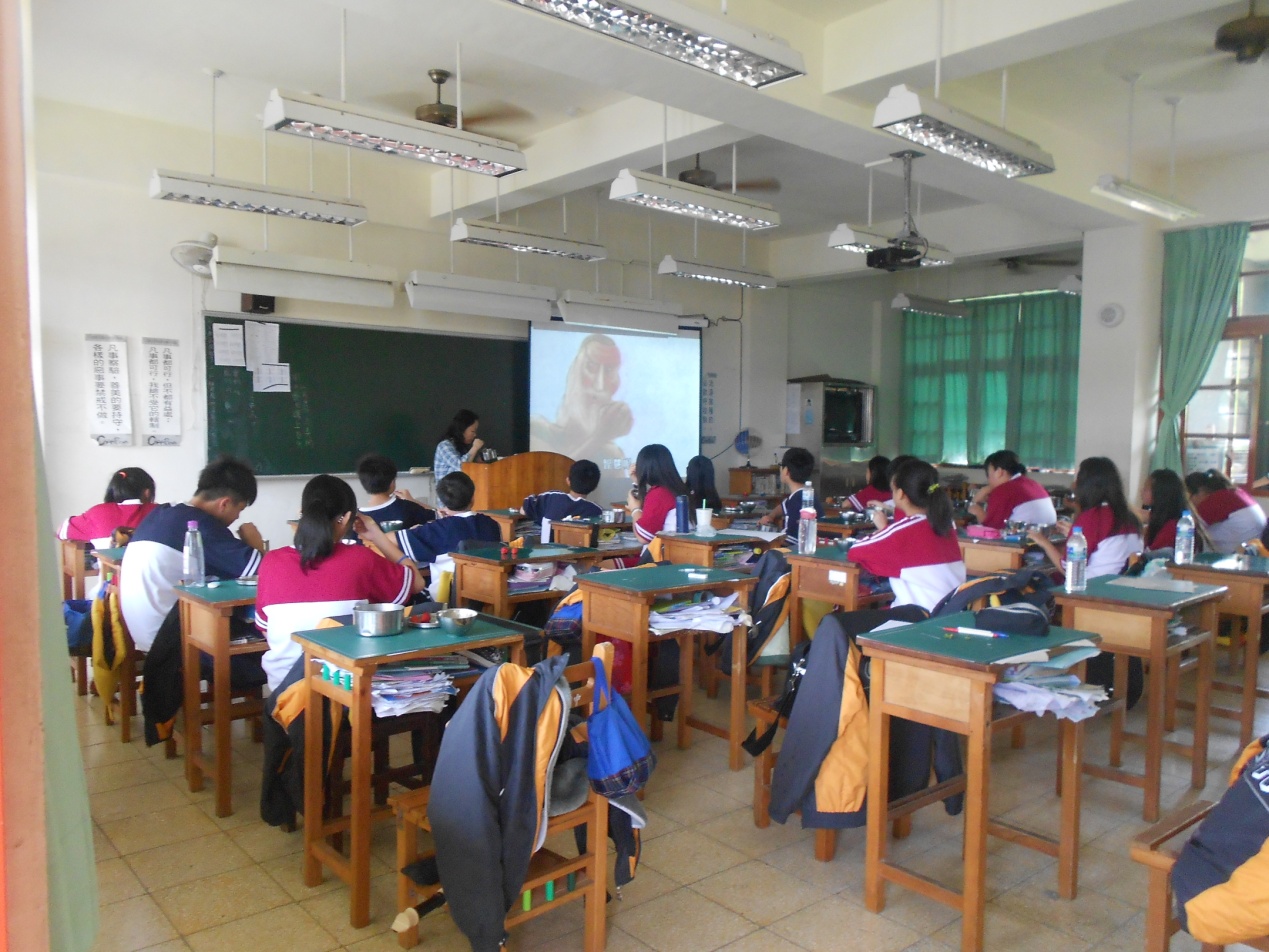 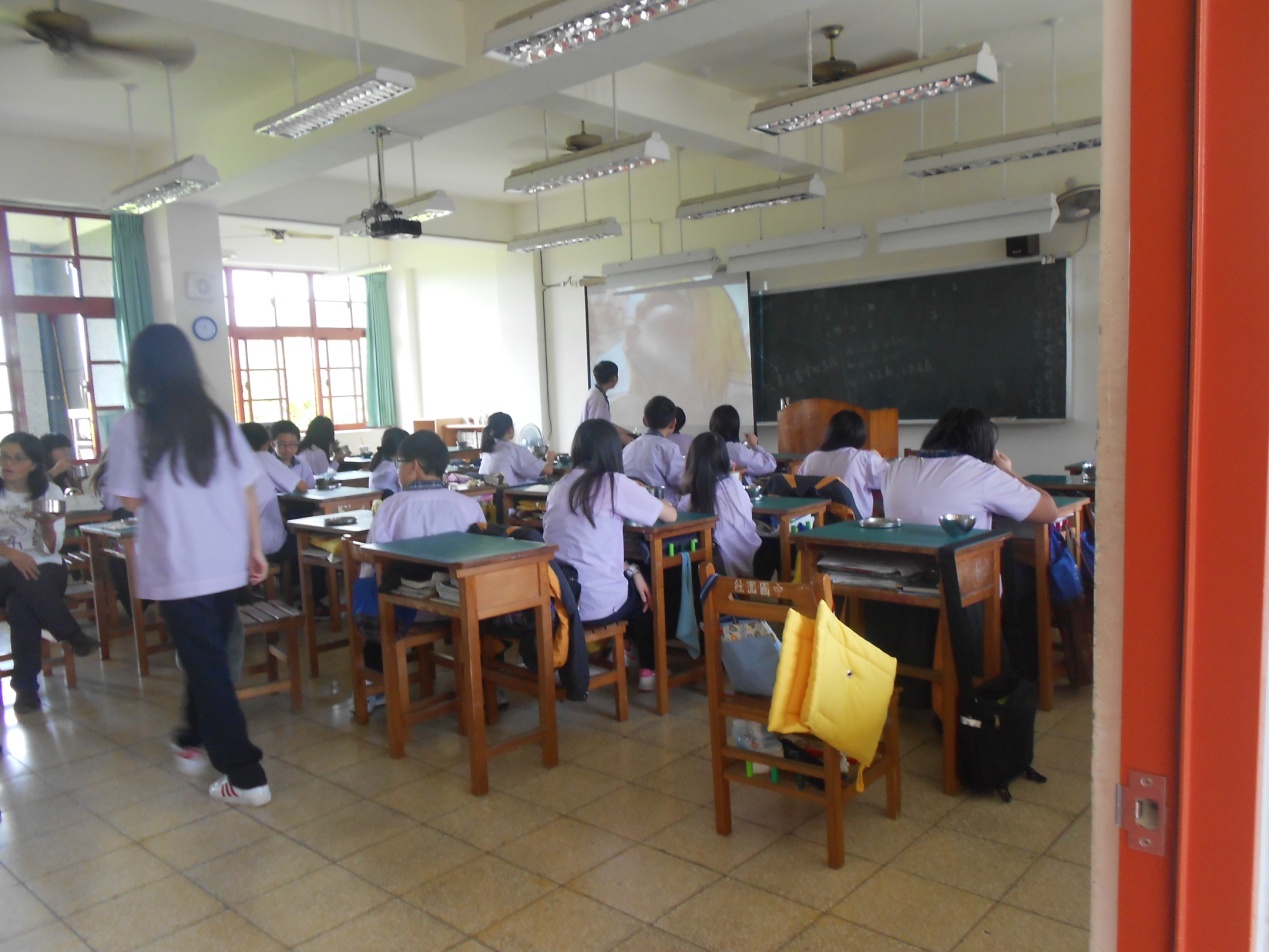 